Name of Journal: World Journal of Clinical CasesManuscript NO: 62282Manuscript Type: ORIGINAL ARTICLERetrospective StudyClinical and pathological features and risk factors for primary breast cancer patientsLei YY et al. Risk factors for primary breast cancer patientsYe-Yan Lei, Shuang Bai, Qing-Qing Chen, Xu-Jin Luo, Dong-Mei LiYe-Yan Lei, Shuang Bai, Qing-Qing Chen, Xu-Jin Luo, Dong-Mei Li, Department of Mammary Disease, Zhuhai Hospital of Guangdong Provincial Hospital of Traditional Chinese Medicine, Zhuhai 519015, Guangdong Province, ChinaAuthor contributions: Li DM designed this retrospective study; Li DM and Lei YY wrote this paper; Lei YY, Bai S, Chen QQ, and Luo XJ were responsible for sorting the data.Corresponding author: Dong-Mei Li, MM, Chief Physician, Department of Mammary Disease, Zhuhai Hospital of Guangdong Provincial Hospital of Traditional Chinese Medicine, No. 53 Jingle Road, Zhuhai 519015, Guangdong Province, China. 896184582@qq.comReceived: January 21, 2021Revised: March 23, 2021Accepted: April 25, 2021Published online: July 6, 2021AbstractBACKGROUNDBreast cancer is the most common malignancy in women all around the world. According to the latest statistics in 2018, there were more than 2.08 million new breast cancer cases all around the world and more than 620000 deaths; the proportion of breast cancer deaths in women with cancer is 15%. By studying age, clinicopathological characteristics and molecular classification, age at menarche, age at birth, number of births, number of miscarriages, lactation time, surgical history of benign breast lesions, history of gynecological diseases, and other factors, we retrospectively summarized and compared the disease history of patients with primary breast cancer and patients with benign thyroid tumors admitted to our hospital in the past 10 years to explore the clinicopathological characteristics and risk factors for primary breast cancer.AIMTo investigate the clinical and pathological features and risk factors for primary breast cancer treated at our center in order to provide a reference for the prevention and treatment of breast cancer in the Zhuhai-Macao region.METHODSThrough a retrospective case-control study, 149 patients with primary breast cancer diagnosed and treated at Zhuhai Hospital of Guangdong Provincial Hospital of Traditional Chinese Medicine from January 2013 to March 2020 were included as a case group, and 165 patients with benign breast tumors diagnosed and treated from January 2019 to March 2020 were included as a control group. The data collected included age, age at menarche, age at first birth, number of births, number of miscarriages, lactation time, history of surgery for benign breast lesions, history of familial malignant tumors, history of gynecological diseases, history of thyroid diseases, and the tumor characteristics of the patients in the case group including pathological diagnosis, pathological type, tumor size, lymph node metastasis, distant metastasis, stage, and molecular classification, among others. In the case group, the chi-square test was used to analyze the clinical and pathological features of patients in three age groups (< 40, 40-59, and ≥ 60 years). A multifactor logistic regression analysis was used to analyze correlations between the two groups.RESULTSAmong 149 patients with primary breast cancer, the average age was 48.20 ± 12.06 years, and the proportion of patients at 40-59 years old was the highest, accounting for 61.8% of cases. The molecular type was mainly luminal B type, accounting for 69.2% of cases, and at the time of diagnosis, the tumor stage was mainly stage I/II, accounting for 62.4% of cases. There were no statistically significant differences in the distributions of tumor location, pathological type, tumor size, lymph node metastasis, stage, or molecular classification among the three age groups (< 40, 40-59, and ≥ 60 years) (P ≥ 0.05). The differences in the distribution of distant metastasis among the three age groups (< 40, 40-59, and ≥ 60 years) were statistically significant (P < 0.01). The differences in lactation time, history of familial malignant tumors, history of gynecological diseases, and history of thyroid diseases between the two groups were not statistically significant (P ≥ 0.05). The differences in age at disease diagnosis, age at menarche, and history of surgery for benign breast lesions were statistically significant (P < 0.01). The difference in age at first birth was also statistically significant (P < 0.05).CONCLUSIONThe highest incidence of breast cancer in the Zhuhai-Macao region is present among women aged 40-59 years. There is a larger proportion of stage I/II patients, and the luminal B type is the most common molecular subtype. Distant metastasis occurs mainly in the ≥ 60-year-old group at the first diagnosis; increased age, late age at menarche, and late age at first birth may be risk factors for primary breast cancer, and a history of surgery for benign breast lesions may be a protective factor for primary breast cancer.Key Words: Primary breast cancer; Clinical pathological features; Risk factors; Retrospective study©The Author(s) 2021. Published by Baishideng Publishing Group Inc. All rights reserved. Lei YY, Bai S, Chen QQ, Luo XJ, Li DM. Clinical and pathological features and risk factors for primary breast cancer patients. World J Clin Cases 2021; 9(19): 5046-5053 URL: https://www.wjgnet.com/2307-8960/full/v9/i19/5046.htm DOI: https://dx.doi.org/10.12998/wjcc.v9.i19.5046Core Tip: This study found that distant metastasis is more common among elderly women aged ≥ 60 years; advanced age, late menarche, and late childbearing age are risk factors for the onset of primary breast cancer; and a surgical history of benign breast lesions is the primary protective factor against breast cancer.INTRODUCTIONBreast cancer is the most common malignancy in women all around the world. According to the latest statistics in 2018, there were more than 2.08 million new breast cancer cases all around the world and more than 620000 deaths; the proportion of breast cancer deaths in women with cancer is 15%[1,2].In this retrospective case-control study, the age, clinical pathological features and molecular classification, age of menarche, age of first birth, number of births, number of miscarriages, lactation time, history of operation of benign breast lesions, history of gynecological diseases, history of thyroid diseases, and so on of primary breast cancer patients and patients with benign breast tumors admitted to our hospital in the past 10 years were retrospectively summarized and compared, in order to understand the clinical pathological characteristics and risk factors of primary breast cancer in Zhuhai area, and to provide reference for the prevention and screening of this malignancy.MATERIALS AND METHODSThrough a retrospective case-control study, 149 patients with primary breast cancer diagnosed at the Department of Breast Medicine of Zhuhai Hospital of Guangdong Provincial Hospital of Traditional Chinese Medicine from January 2013 to March 2020 were included as a case group; they ranged in age from 26-95 years, with an average age of (48.20 ± 12.06) years. One hundred and sixty-five patients with benign breast tumors admitted to Zhuhai Hospital of Guangdong Traditional Chinese Medicine Hospital from January 2019 to March 2020 were included as a control group; they ranged in age from 28-69 years, with an average age of (42.36 ± 7.7) years.Data including sex, age of disease, age of menarche, lactation time, family history of malignant tumor, history of gynecological disease, history of thyroid disease, history of benign breast surgery, contact telephone number, and so on[2,3] were collected in both groups. We also collected tumor location, tumor size, pathological diagnosis, lymph node metastasis, distant metastasis, stage, molecular type, and so on.SPSS 22.0 statistical software was used for statistical analyses. The measurement data are expressed by the mean ± SD; the t test was used in the comparison between groups. The composition ratio was compared between groups using the chi-square test. Multi-factor Logistic regression analysis was used in the correlation analysis at α = 0.05. RESULTSClinical and pathological features of patients with primary breast cancerAmong 149 patients with primary breast cancer, the proportion of patients at 40-59 years old was the highest, accounting for 61.8%; the proportion of patients ≥ 60 years old was the lowest, accounting for 15.4% (Table 1). The stage of tumor was mainly stage I/II, accounting for 69.2%; stage IV was rare, just accounting for 2.0%. Molecular type was mainly luminal B type, accounting for 62.4%, among which the human epidermal growth factor receptor 2 (HER2) negative type was higher than that of the HER2 positive type, and the proportion of HER2 overexpression type was the least, accounting for 7.4%.Clinical and pathological features of primary breast cancer patients in different age groupsAs shown in Table 2, there were no significant differences in the distributions of tumor location, pathological type, tumor size, lymph node metastasis, stage, or molecular classification in the three age groups. The proportion of patients with distant metastasis at the first diagnosis was different in the three age groups (P < 0.05). The patients at ≥ 60 years old most often developed distant metastasis, accounting for 8.7%, followed by patients at 40-59 years (1.09%) and patients at < 40 years old (0%).Logistic regression analysis of risk factors for patients with primary breast cancerAs shown in Table 3, the number of births, number of miscarriages, lactation time, history of family malignant tumors, history of gynecological diseases, and history of thyroid diseases were not statistically significant between the two groups (P ≥ 0.05), but age, age at menarche, age at first birth, and history of benign breast surgery were statistically different in the two groups (P < 0.05); and odds ratio values showed that the risk of breast cancer increased with patient age. The risk of breast cancer in subjects between 40 and 59 years old was 1.828 times higher than that of subjects < 40 years old, and the risk of breast cancer in subjects ≥ 60 years old was 7.842 times higher than that of subjects < 40 years old. The risk of breast cancer increased with the age at menarche. The risk in subjects with the age at menarche > 14 was 2.2626 times higher than that of subjects with the age at menarche ≤ 14. The risk of breast cancer in subjects with late childbearing was higher than that of subjects with early childbearing (1.086 times). The history of benign breast surgery was a protective factor for breast cancer risk (0.286 times).DISCUSSIONBreast cancer is the most common cancer among women in both developed and developing countries[1,3,4]. Luminal B (HER2 negative) breast cancer patients account for the majority of breast cancer patients in China, and luminal B cancer is common among Chinese breast cancer patients who are under 40 years old[5-7].This study showed that the proportion of breast cancer patients aged 40-59 years was 61.8%. Invasive carcinoma occurred in 89.3% of the patients, and invasive ductal cancer was the main type of invasive carcinoma. Breast cancer patients with stage I/II disease accounted for 69.2% of cases. Luminal B was the most common molecular type, accounting for 62.4% of cases, of which 36.2% were HER2 negative and 26.2% were positive. This study is consistent with the large-sample data previously reported for age at disease, tumor type, stage, and molecular classification, among other variables[8-10].Distant metastasis was more common in the older age group (≥ 60 years old), which is related to the lack of attention to physical examination of the breast among the elderly population. Community doctors should incorporate physical examination items into daily physical examinations to achieve early detection, early diagnosis, and early treatment.The results of this study showed that increased age, late age at menarche, and late birth were risk factors for breast cancer. Gu et al[11] suggested that transcriptome alterations during aging may contribute to breast tumorigenesis and that dynein light chain Tctex-type 3, procollagen-proline, 2-oxoglutarate 4-dioxygenase (proline 4-hydroxylase), alpha polypeptide III, and aristaless-like homeobox4 play significant roles in breast cancer progression. A randomized controlled trial[12,13] in the United Kingdom also suggested that reducing the lower age limit for screening could potentially reduce breast cancer mortality. On the other hand, recent research has proven that breast cancer is more strongly associated with exposure to female hormones[13-15], which is why late menarche age is a risk factor for breast cancer. Zhang et al[16] suggested that reproductive factors associated with breast cancer risk might also affect prognosis. Some studies have indicated an adverse effect of late age at first pregnancy[17-19], and gestational age at delivery may influence the risk of maternal breast cancer[20,21]. At the same time, our research results showed that the number of births, abortion times, lactation time, gynecological diseases, thyroid diseases, and family history of breast or other malignant tumors were not correlated with the risk of breast cancer. There are some shortcomings in this study: (1) The data of hospitalized breast cancer patients in Zhuhai Hospital of Guangdong Traditional Chinese Medicine Hospital were collected for only 10 years, and this is a single-center study of clinical pathological data from a small sample, making parts of the analysis unrepresentative; and (2) there were no registered or classified household registrations or local residence times of patients; therefore, there may be selective bias in the analysis of the clinical pathological features of primary breast cancer in the Zhuhai-Macao region. Further studies with large multicenter samples are needed.CONCLUSIONThis study found that distant metastasis at first diagnosis is more common among elderly women aged ≥ 60 years, that aging, late menarche, and late childbearing age are risk factors for the onset of primary breast cancer, and that a surgical history of benign breast lesions is the primary protective factor against breast cancer.ARTICLE HIGHLIGHTSResearch backgroundBreast cancer is the most common malignancy in women all around the world. According to the latest statistics in 2018, there were more than 2.08 million new breast cancer cases all around the world and more than 620000 deaths; the proportion of breast cancer deaths in women with cancer is 15%.Research motivationTo retrospectively summarize and compare the disease history of patients with primary breast cancer and patients with benign thyroid tumors admitted to our hospital in the past 10 years to understand the clinicopathological characteristics and risk factors for primary breast cancer.Research objectivesTo investigate the clinical and pathological characteristics and risk factors for primary breast cancer and the Zhuhai to provide reference for prevention and screening of breast cancer.Research methodsThrough a retrospective case-control study, 149 patients with primary breast cancer diagnosed at the Department of Breast Medicine of Zhuhai Hospital of Guangdong Provincial Hospital of Traditional Chinese Medicine from January 2013 to March 2020 were included as a case group; they ranged in age from 26-95 years, with an average age of (48.20 ± 12.06) years. In addition, 165 patients with benign breast tumors admitted to Zhuhai Hospital of Guangdong Traditional Chinese Medicine Hospital from January 2019 to March 2020 were included as controls;, they ranged in age from 28-69 years, with an average age of (42.36 ± 7.7) years. SPSS22.0 statistical software was used for statistical analyses. Research resultsInvasive ductal cancer was the main type of invasive carcinoma. Breast cancer patients with stage I/II disease accounted for 69.2% of all cases. Luminal B was the most common molecular type, accounting for 62.4% of cases, of which 36.2% were HER2 negative and 26.2% were positive.Research conclusionsThis study found that distant metastasis at first diagnosis is more common among elderly women aged ≥ 60 years, that advanced age, late menarche, and late childbearing age are risk factors for the onset of primary breast cancer, and that a surgical history of benign breast lesions is the primary protective factor against breast cancer.Research perspectivesFurther studies with large multicenter samples are needed.REFERENCES1 Bray F, Ferlay J, Soerjomataram I, Siegel RL, Torre LA, Jemal A. Global cancer statistics 2018: GLOBOCAN estimates of incidence and mortality worldwide for 36 cancers in 185 countries. CA Cancer J Clin 2018; 68: 394-424 [PMID: 30207593 DOI: 10.3322/caac.21492]2 Tanenbaum HC, Xu L, Hahn EE, Wolfson J, Bhatia S, Cannavale K, Cooper R, Chao C. Preventive health service use among survivors of adolescent and young adult cancer. Prev Med Rep 2020; 20: 101278 [PMID: 33384914 DOI: 10.1016/j.pmedr.2020.101278]3 Siegel RL, Miller KD, Jemal A. Cancer statistics, 2016. CA Cancer J Clin 2016; 66: 7-30 [PMID: 26742998 DOI: 10.3322/caac.21332]4 Miller KD, Siegel RL, Lin CC, Mariotto AB, Kramer JL, Rowland JH, Stein KD, Alteri R, Jemal A. Cancer treatment and survivorship statistics, 2016. CA Cancer J Clin 2016; 66: 271-289 [PMID: 27253694 DOI: 10.3322/caac.21349]5 Si W, Li Y, Han Y, Zhang F, Wang Y, Li Y, Linghu RX, Zhang X, Yang J. Epidemiological and Clinicopathological Trends of Breast Cancer in Chinese Patients During 1993 to 2013: A Retrospective Study. Medicine (Baltimore) 2015; 94: e820 [PMID: 26131834 DOI: 10.1097/MD.0000000000000820]6 Tang LC, Jin X, Yang HY, He M, Chang H, Shao ZM, Di GH. Luminal B subtype: a key factor for the worse prognosis of young breast cancer patients in China. BMC Cancer 2015; 15: 201 [PMID: 25885213 DOI: 10.1186/s12885-015-1207-z]7 Li AH, Ye Y, Chen J, Sun ZF, Yun SY, Tian XK, Hu ZF, Scott SR, Yu GX, Hu L, Wang ZH, Sun LG, Shen Z. Multidimensional Analysis of Risk Factors Associated with Breast Cancer in Beijing, China: A Case-Control Study. Biomed Environ Sci 2020; 33: 785-790 [PMID: 33228839 DOI: 10.3967/bes2020.105]8 Li Y, Li Q, Mo H, Guan X, Lin S, Wang Z, Chen Y, Zhang Y, Zhang D, Chen S, Cai R, Wang J, Luo Y, Fan Y, Yuan P, Zhang P, Li Q, Ma F, Xu B. Incidence, risk factors and survival of patients with brain metastases at initial metastatic breast cancer diagnosis in China. Breast 2021; 55: 30-36 [PMID: 33310633 DOI: 10.1016/j.breast.2020.11.021]9 Le Guennec D, Rougé S, Caldefie-Chézet F, Vasson MP, Rossary A. [Obesity and breast cancer: two diseases of aging limited by physical activity]. Med Sci (Paris) 2020; 36 Hors série n° 1: 28-32 [PMID: 33052090 DOI: 10.1051/medsci/2020198]10 Price TR, Friedenreich CM, Robson PJ, Li H, Brenner DR. High-sensitivity C-reactive protein, hemoglobin A1c and breast cancer risk: a nested case-control study from Alberta's Tomorrow Project cohort. Cancer Causes Control 2020; 31: 1057-1068 [PMID: 32959132 DOI: 10.1007/s10552-020-01329-6]11 Gu X, Wang B, Zhu H, Zhou Y, Horning AM, Huang TH, Chen Y, Houghton P, Lai Z, Michalek JE, Sun LZ. Age-associated genes in human mammary gland drive human breast cancer progression. Breast Cancer Res 2020; 22: 64 [PMID: 32539762 DOI: 10.1186/s13058-020-01299-2]12 Duffy SW, Vulkan D, Cuckle H, Parmar D, Sheikh S, Smith RA, Evans A, Blyuss O, Johns L, Ellis IO, Myles J, Sasieni PD, Moss SM. Effect of mammographic screening from age 40 years on breast cancer mortality (UK Age trial): final results of a randomised, controlled trial. Lancet Oncol 2020; 21: 1165-1172 [PMID: 32800099 DOI: 10.1016/S1470-2045(20)30398-3]13 Li H, Sun X, Miller E, Wang Q, Tao P, Liu L, Zhao Y, Wang M, Qi Y, Li J. BMI, reproductive factors, and breast cancer molecular subtypes: A case-control study and meta-analysis. J Epidemiol 2017; 27: 143-151 [PMID: 28142040 DOI: 10.1016/j.je.2016.05.002]14 Dall GV, Britt KL. Estrogen Effects on the Mammary Gland in Early and Late Life and Breast Cancer Risk. Front Oncol 2017; 7: 110 [PMID: 28603694 DOI: 10.3389/fonc.2017.00110]15 Vinogradova Y, Coupland C, Hippisley-Cox J. Use of hormone replacement therapy and risk of breast cancer: nested case-control studies using the QResearch and CPRD databases. BMJ 2020; 371: m3873 [PMID: 33115755 DOI: 10.1136/bmj.m3873]16 Zhang JY, Wang MX, Wang X, Li YL, Liang ZZ, Lin Y, Liu Q, Xie XM, Tang LY, Ren ZF. Associations of reproductive factors with breast cancer prognosis and the modifying effects of menopausal status. Cancer Med 2020; 9: 385-393 [PMID: 31724329 DOI: 10.1002/cam4.2707]17 Slepicka PF, Cyrill SL, Dos Santos CO. Pregnancy and Breast Cancer: Pathways to Understand Risk and Prevention. Trends Mol Med 2019; 25: 866-881 [PMID: 31383623 DOI: 10.1016/j.molmed.2019.06.003]18 Rojas KE, Bilbro N, Manasseh DM, Borgen PI. A Review of Pregnancy-Associated Breast Cancer: Diagnosis, Local and Systemic Treatment, and Prognosis. J Womens Health (Larchmt) 2019; 28: 778-784 [PMID: 30481102 DOI: 10.1089/jwh.2018.7264]19 Sun YS, Zhao Z, Yang ZN, Xu F, Lu HJ, Zhu ZY, Shi W, Jiang J, Yao PP, Zhu HP. Risk Factors and Preventions of Breast Cancer. Int J Biol Sci 2017; 13: 1387-1397 [PMID: 29209143 DOI: 10.7150/ijbs.21635]20 Ardalan A, Bungum T. Gestational Age and the Risk of Maternal Breast Cancer: A Population-Based Case-Control Study. Breast J 2016; 22: 657-661 [PMID: 27509573 DOI: 10.1111/tbj.12646]21 Rojas K, Stuckey A. Breast Cancer Epidemiology and Risk Factors. Clin Obstet Gynecol 2016; 59: 651-672 [PMID: 27681694 DOI: 10.1097/GRF.0000000000000239]FootnotesInstitutional review board statement: The study was reviewed and approved by the Ethics Committee of Guangdong Provincial Hospital of Traditional Chinese Medicine (No. ZE2020-286-01).Conflict-of-interest statement: The authors have nothing to disclose.Data sharing statement: No additional data are available.Open-Access: This article is an open-access article that was selected by an in-house editor and fully peer-reviewed by external reviewers. It is distributed in accordance with the Creative Commons Attribution NonCommercial (CC BY-NC 4.0) license, which permits others to distribute, remix, adapt, build upon this work non-commercially, and license their derivative works on different terms, provided the original work is properly cited and the use is non-commercial. See: http://creativecommons.org/Licenses/by-nc/4.0/Manuscript source: Unsolicited manuscriptPeer-review started: January 21, 2021First decision: March 11, 2021Article in press: April 25, 2021Specialty type: Oncology Country/Territory of origin: ChinaPeer-review report’s scientific quality classificationGrade A (Excellent): 0Grade B (Very good): BGrade C (Good): 0Grade D (Fair): 0Grade E (Poor): 0P-Reviewer: Kocak A S-Editor: Liu M L-Editor: Wang TQ P-Editor: Xing YXTable 1 Clinical and pathological features of patients with primary breast cancerHER2: Human epidermal growth factor receptor 2.Table 2 Clinical and pathological features of patients with primary breast cancer in different age groups, n (%)HER2: Human epidermal growth factor receptor 2.Table 3 Correlation analysis of risk factors for patients with primary breast cancer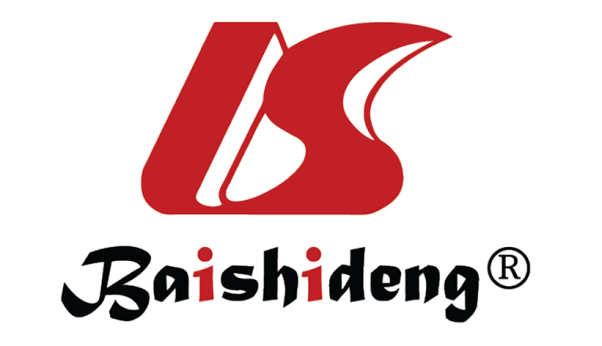 Published by Baishideng Publishing Group Inc7041 Koll Center Parkway, Suite 160, Pleasanton, CA 94566, USATelephone: +1-925-3991568E-mail: bpgoffice@wjgnet.comHelp Desk: https://www.f6publishing.com/helpdeskhttps://www.wjgnet.com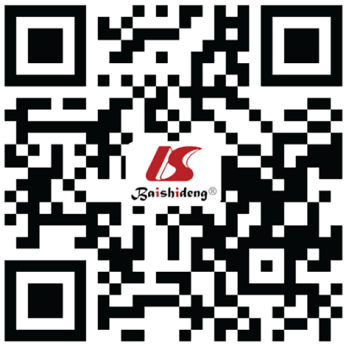 © 2021 Baishideng Publishing Group Inc. All rights reserved.Clinical or pathological featuren (%)< 40 yr34 (22.8)40-59 yr92 (61.8)≥ 60 yr23 (15.4)Stage 016 (10.7)Stage I46 (30.9)Stage II57 (38.3)Stage III27 (18.1)Stage IV3 (2.0)Luminal A31 (20.8)Luminal B (HER2 negative)54 (36.2)Luminal B (HER2 positive)39 (26.2)HER2 over expression type11 (7.4)Three negative type14 (9.4)< 40 yr40-59 yr ≥ 60 yrχ2P valueLeft14 (41.2)50 (54.3)9 (39.1)4.2460.374Right20 (58.8)40 (43.5)13 (56.5)4.2460.374Bilateral 0 (0.0)2(2.2)1 (4.3)4.2460.374Carcinoma in situ4 (11.8)16 (17.4)1 (4.3)2.7830.249Invasive carcinoma30 (88.2)76 (82.6)22 (95.7)2.7830.249Tis2 (5.9)14 (15.2)0 (0.0)15.4690.051T116 (47.1)31 (33.7)10 (43.5)15.4690.051T212 (35.3)38 (41.3)9 (39.1)15.4690.051T34 (11.8)7 (7.6)1 (4.3)15.4690.051T40 (0.0)2 (2.2)3 (13.0)15.4690.051N017 (50.0)57 (62.0)10 (43.5)6.4860.371N111 (32.4)19 (20.7)8 (34.8)6.4860.371N25 (14.7)8 (8.7)2 (8.7)6.4860.371N31 (2.9)8 (8.7)3 (13.0)6.4860.371M034 (100)9 1(98.9)21 (91.3)6.3040.043M10 (0.0)1 (1.1)2 (8.7)6.3040.043Luminal A7 (20.6)16 (17.4)8 (34.8)6.1540.63Luminal B(HER2 negative)13 (38.2)32 (34.8)9 (39.1)6.1540.63Luminal B (HER2 positive)8 (23.5)28 (30.4)3 (13.0)6.1540.63HER2 over expression type3 (8.8)6 (6.5)2 (8.7)6.1540.63Three negative type3 (8.8)10 (10.9)1 (4.3)6.1540.63VariableBStandard errorWaldorfP valueExp (B) 95%CI of Exp (B) 95%CI of Exp (B)VariableBStandard errorWaldorfP valueExp (B)Lower limitUpper limit< 40 yr14.0590.00140-59 yr0.6030.2774.7410.0291.8281.0623.148≥ 60 yr2.0590.56813.128< 0.0017.8422.57423.892Age at menarche  (≤ 14 yr, > 14 yr)0.9650.26113.633< 0.0012.6261.5734.384Age at first birth0.0830.0384.840.0281.0861.0091.17Number of births0.2660.1762.2910.131.3050.9241.843Number of miscarriages-0.2070.1123.4140.0650.8130.6521.013Breastfeeding (mo)-0.0090.0110.6650.4150.9910.971.013 History of family malignant tumors0.3460.3111.2380.2661.4130.7682.599History of benign breast surgery-1.3550.4897.6640.0060.2580.0990.673Gynecological diseases-0.3570.2991.420.2330.70.3891.258Thyroid disease-0.1560.3050.2610.6090.8560.4711.555